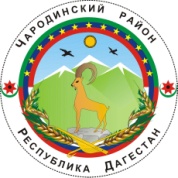 АДМИНИСТРАЦИЯ МУНИЦИПАЛЬНОГО ОБРАЗОВАНИЯ «ЧАРОДИНСКИЙ РАЙОН» П О С Т А Н О В Л Е Н И Еот 10 октября 2017 г. № 94с. ЦурибО награждении Почетной Грамотой Администрации муниципального образования «Чародинский район»Магомедовой С.Р.         Руководствуясь Уставом муниципального образования «Чародинский район», Положением муниципального образования «Чародинский район» «О Почетной Грамоте Администрации района» п о с т а н о в л я е т:       1. За большой вклад в развитие дошкольного учреждения, создание условий, обеспечивающий высокий уровень воспитания и развития детей дошкольного возраста, многолетний, добросовестный труд наградить Почетной Грамотой Администрации муниципального образования «Чародинский район» Магомедову Сакинат Расуловну заведующей МК ДОУ «Цурибский детский сад».        2.  Управляющему делами Администрации муниципального образования «Чародинский район» Абакаровой Ш.И. подготовить соответствующую грамоту для вручения лицу, указанному в п. 1 настоящего постановления и обеспечить ее торжественное вручение.          3.  Настоящее постановление подлежит размещению на официальном сайте Администрации муниципального образования «Чародинский район» винформационно-телекоммуникационной сети Интернет.       Глава Администрации муниципального образования       «Чародинский район»                                                        М.А. Магомедов